First Name of Application CV No 438852Whatsapp Mobile: +971504753686 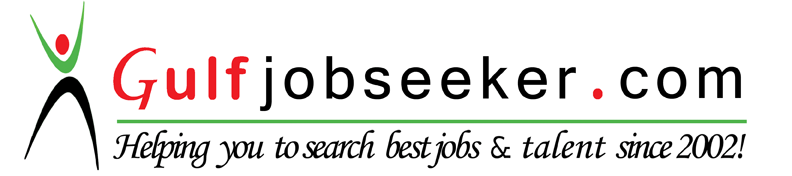 To get contact details of this candidate Purchase our CV Database Access on this link.http://www.gulfjobseeker.com/employer/services/buycvdatabase.php QUALIFICATIONS:Doctor of pharmacy (Pharm-D) from    Hajvery university Lahore Pakistan 2014 Diploma in dispensing Punjab medical  faculty Lahore 2005Course Complete in Basic Health Sciences in (doctor of pharmacy):Pharmacology, Physiology & histology, anatomy, pharmaceutics, Biochemistry, Microbiology, Hospital pharmacy (Bacteriology), Pathology, community pharmacy, pharmacognosy, Pharm technology, forensic  pharmacy and applied clinical pharmacy.I played my role as dispenser 3 years (2005-2007), and performed following functions in all departments of hospital. Providing the first aid steps in severe emergency conditions.Administration of injectable medicines to health care clients.Working as first line handler of emergencies and victims of trauma in emergency ward.Working as OT technicians in Operation Theater.Running OPD and writing prescriptions in the absence of MOs.Teaching dispenser students, counseling of patients and handling of vaccination.Prescription Handling and supplies.Handling sales and purchase of dispensary. Medicine dispensing and compounding.Medicine dispensing and compoundingProviding the first aid steps in severe emergency conditions.1 year Hospital pharmacist internship from Aziz Fatimah Trust Hospital, Faisalabad (august, 2014 - may, 2015) Internship as hospital pharmacist. And performed the following duties in hospital departments. 
To assess the status of the patient’s health problems and prescribed medications are optimally meeting the patient’s needs and goals of careTo evaluate the appropriateness and effectiveness of the patient’s medications.To recognize untreated health problems that could be improved or resolved with appropriate medication therapy.To follow the patient’s progress to determine the effects of the patient’s medications on his or her health.To Consult with the patient’s physicians and other health care providers in selecting the medication therapy that best meets the Career HistorySuccessful completion of one year clinical pharmacy project on polypharmacy related problems in community and hospitalized patients.Responsibilities: Measurements of pharmacoeconomic factor in community and hospitalized patientsAssessment of significance levels of drugs-drugs and drug-disease interactions.% prevalence of polypharmacy in chronic disease and acute diseased patients.Prevalence of poly pharmacy is much more in chronic disease patients.Evaluation of Irrational prescribing patterns of antibiotics and nutritional supplements.Comparison of pharmacological types of antibiotics according to % utilization of every antibiotic class.Assessment of therapeutic outcomes in related to pharmacoeconomic and drug safety profiles.One year successful completion of  pharm technology project on novel drug delivery system (microspheres) with sustained release dosage form active drug (famotidine)Responsibilities: Achievement of Sustained   release microspheres of famotidine to achieve the sustained release effects of famotidine as daily single dose.The use of biodegradable polymers is best to achieve a delayed release dosage formINTERNSHIP AND FIELD EXPERIENCEI had undergone one year regular dispenser training course from District Head Quarter Hospital Toba Tek Singh in session (2004-2005).
3 years successful experience of dispensing medications to indoor and outdoor patients in DHQ hospital toba tek Singh.Patient’s needs.To advise the patient on how to best take his or her medications.To refer the patient to his or her physician or other health professionals to address specific health, wellness, or social services.         Pharmaceutical industry experienceAT REDEX PHARMACEUTICALS, I HAVE UNDERGONE FOLLOWING FUNCTIONAL EQUIPMENTS APPLICATIONS IN PHARMACEUTICALS QUALITY CONTROL TESTINGSPECTROPHOTOMETRIC APPLICATIONS IN DETECTION OF UNKNOWN SAMPLES AND PURITY OF SAMPLESCHROMATOGRAPHIC PROCEDURES TO ISOLATE AND SEPARATION TECNIQUESPOST FORMULATION TESTS OF ALL TYPES OF DOSAGE FORMS.         COMPUTER SKILLSProficient in Microsoft Office and the data analysis program SPSS